Piątek  25.02.2021r.Witam serdecznie!!!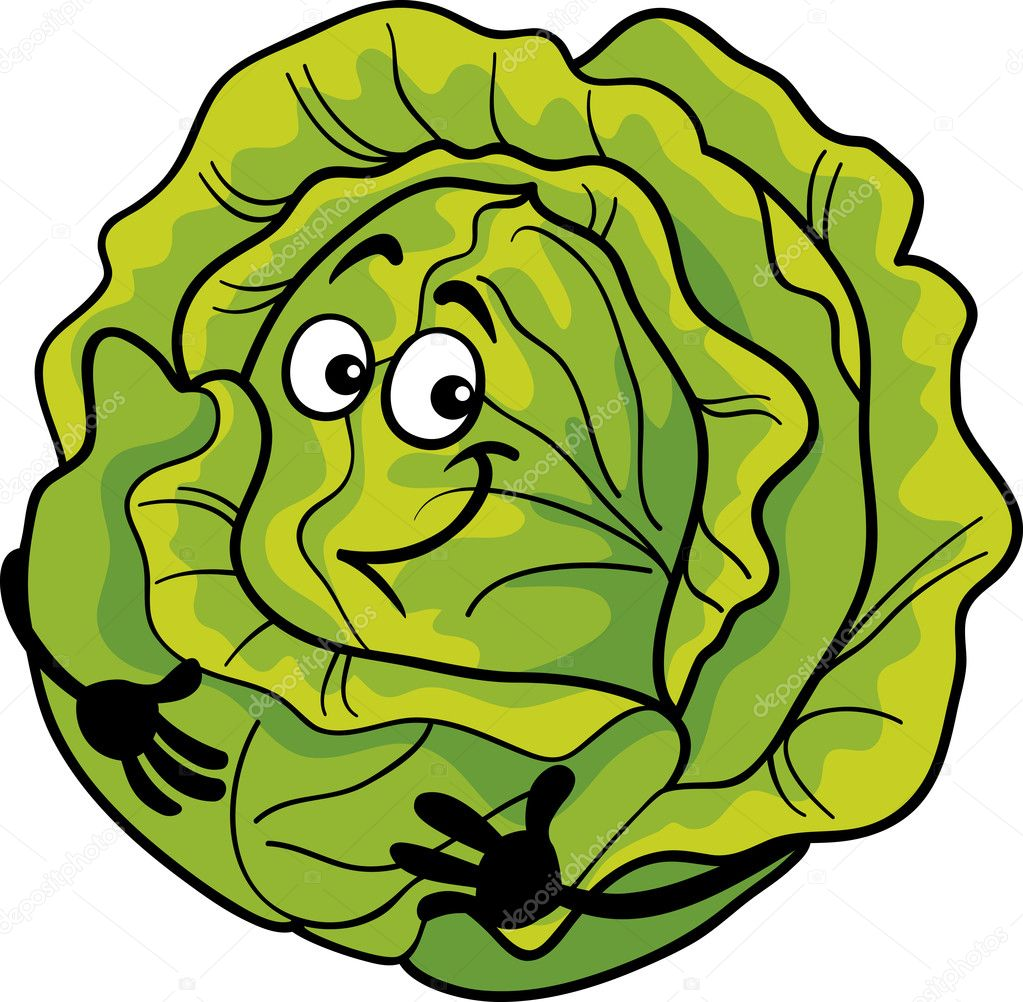 I. Przeczytajcie opowiadanie pt. „Kruchutka sałatka” Flory Bresciani Nicassio.Opowiadanie pochodzi ze strony: https://adonai.pl/opowiadania/bajki/?id=1 Pewnego dnia mamusia powiedziała do Filipa: - Idź proszę, do ogrodu i przynieś mi trochę rozmarynu.- Dobrze, mamusiu! - Filip zadowolony, że może przysłużyć się mamusi tak, jak uczyła tego nauczycielka, poszedł do ogrodu.Musicie wiedzieć, ze ogród graniczył z ogrodem jego przyjaciela Andrzeja. Przypuszczając że spotka kolegę, Filip, zerwawszy rozmaryn, zbliżył się do drucianej siatki. Ale co usłyszał? Ktoś z tyłu coś szeptał. Kto to mógł być?Głosik z tyłu mówił: - Ja ciągle rosnę tutaj, krucha i zielona, ale Filip nie chcę mnie jeść. Mówi, że nie może na mnie patrzeć. Jestem taka smutna.To była sałata Filipa, która skarżyła się na niego.- Tymczasem Andrzej zjada mnie z przyjemnością. Czy zauważyłeś jego buzię, świeżą i różową?- O, tak!A buzia Filipa jest zawsze blada i zmęczona. Nie chce nigdy nic jeść poza mięsem, chlebem, kiełbaską i ciastkami.- Czy nie zauważyliście również, że Andrzej ma wspaniałe oczy? - dodały marchewki, które rosły obok sałaty.- Tak, to prawda - stwierdziła sałata.- Otóż jest tak dzięki nam. On chętnie nas zjada, a my sprawiamy, że jego oczy są zdrowe.Filip odszedł cicho i pobiegł do domu, by zobaczyć się w lustrze. Miał rzeczywiście bladą twarz, kilka krostek na nosie... a jeżeli rzeczywiście sałata i marchewki mają rację? Jego przyjaciel Andrzej miał zawsze różowe policzki.- Mamusiu, mamusiu, dzisiaj daj mi trochę sałaty i kawałek marchewki, dobrze?Mamusia nie chciała wierzyć własnym uszom. Zazwyczaj jej synek tak bardzo grymasił!Filip nie powiedział jej, że słyszał tę dziwną rozmowę w ogrodzie. Będzie to jego osobista tajemnica!Ale od tego dnia zaczęły mu smakować wszystkie jarzyny, jakie mamusia mu przygotowywała. Już więcej nie protestował.Pytania do tekstu:- Po co mama wysłała Filipa do ogrodu?- Jak ma na imię przyjaciel Filipa?- Czy chłopiec lubił warzywa? - Co usłyszał Filip w ogrodzie?- Co postanowił jeść Filip od tej chwili?II. Zabawa dydaktyczna "Gdzie jest ten produkt"?Zabawa pochodzi ze strony: http://www.edukacja.edux.pl/p-24838-tajemnice-kuchni-scenariusz-zajecia-w-grupie.php Rodzic wymienia produkt np.: "olej" - dziecko mówi w jakim jest "opakowaniu" np.:"mąka" - w torebce"pasztecik" - w puszce"jogurt" - w kubeczku, butelce"masło" - pudełko, papier itp.Rozmowa z dziećmi:"Skąd wiemy co znajduje się w opakowaniu"?"Po czym poznajemy, że produkt jest nieświeży"?"Czym grozi zjedzenie nieświeżego produktu"?III. Zabawa ruchowo – naśladowcza – "Praca w kuchni".Dzieci naśladują czynności podawane przez rodzica np. ubijamy pianę, wałkujemy ciasto, mieszamy zupę, kroimy warzywa.IV. Pokolorujcie najpiękniej jak umiecie! 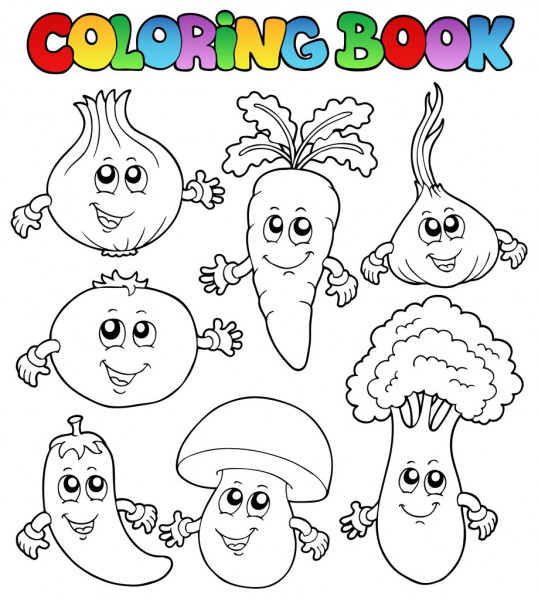 Kolorowanka pochodzi ze strony: https://pl.depositphotos.com/vector-images/kolorowanka-z-warzyw.html 